Перший урок                                                                                   01.09.2016року3 класНеліпа Т.П.- старший учитель початкових класів ЗОШ №41Зотова В.М. – учитель – методист, Відмінник освіти України початкових класів ЗОШ№41Тема  :  Це наше і це твоє .                     Мета. Продовжити знайомство з історією України, її символами; розширити та поглибити знання  про рідний край, рідне місто Маріуполь; згадати історичні відомості; розвивати пізнавальну активність, формувати цікавість до вивчення історії й культури свого народу; формувати історичний світогляд; виховувати  почуття гордості і любові до  малої Батьківщини, до людей.Обладнання:  Карта України, Державні символи України,  карта Маріуполя, фотовиставка міста і його видатних людей; презентація «Маріуполь очима дітей», кросворд.                                                      Хід урокуІ. Організаційний момент ( Виходять діти в українських костюмах)Я - українка! Горджуся й радію, Що рідною мовою Я володію. Шевченковим словом Умію писати Слова мелодійні І вірші складати. Я - українка! Живу в Україні.      О.Василенко      Я  українець й дуже цим горджуся,    Чарівну маю мову і пісні.    І світові сказати не боюся,     Бо думи в мене чисті і ясні.     Я хлібом - сіллю друзів зустрічаю,     Хорошим людям руку подаю.    А щирим, світлим - душу відкриваю,    Несу добро й завжди на цім стою. Люблю красу, її творити вмію. І заздрощів в душі моїй нема. Я доброту у серденьку лелію, Щоб поділитись нею з усіма.   (Н.Красоткіна)II. Актуалізація опорних знань Повторення знань про символи України 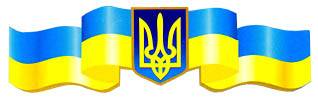 Звучить Гімн УкраїниБліц-турнір «Моя Україна».1.Яке свято ми відзначаємо 28 червня? (День Конституції України)Що ми відзначаємо 23 серпня? (День Прапора).Коли ми святкуємо День незалежності України? (24 серпня).Назвіть державні символи України?Назвіть народні символи України?Який основний Закон України?Знайомство з картою України (мультфільм)                      https://www.youtube.com/watch?v=sCkbw0sMMZw                III. Вивчення нового матеріалу.1. Повідомлення теми і мети уроку.               -Сьогодні, діти , ми з вами поговоримо про нашу малу Батьківщину, про рідний Маріуполь, який  є одним із значущих міст нашої незалежної Батьківщини, про його історію, про місце кожного мешканця  в ній, про те, як ми всі повинні дбати про процвітання  нашого міста і про те, що кожний з нас може в цьому допомогти.                  Це карта нашого рідного міста.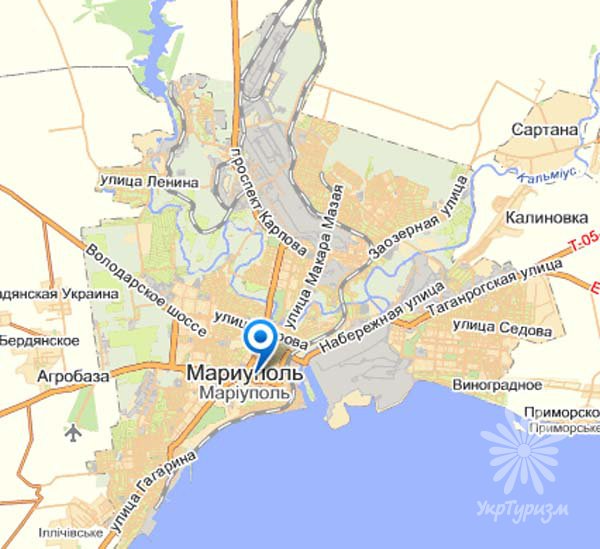 2. Екскурс в історію.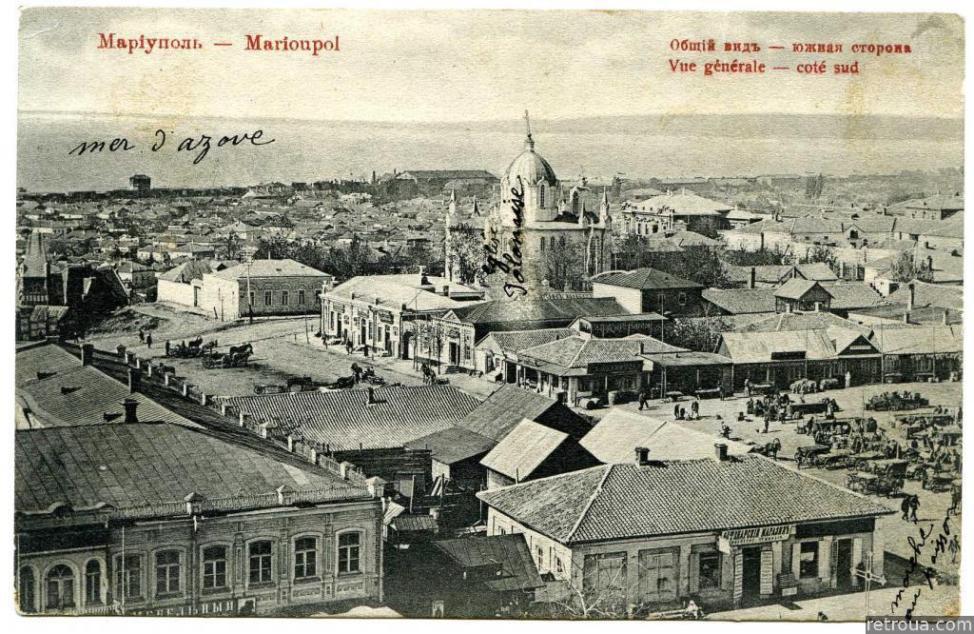 1 учень. Наше місто було засновано в 1778 році біля гирла річки Кальміус, яке спочатку називалося Павловським. 2 учень. Через два роки сюди переселись греки з Криму, які були умілими торговцями та мореплавцями. Вони назвали місто Маріуполем.3 учень.  З 1948  по 1989 роки місто називалось Жданів.  А потім йому повернули його історичну назву.3. Фізхвилинка  ( на музичному фоні за бажанням учителя).4. Видатні маріупольці. Вчитель.  Наше місто – це місто металургів, машинобудівників, хіміків, моряків. Воно славиться ще  своїми  видатними художниками, спортсменами.( На екрані або на дошці портрети видатних людей з коментарем вчителя )М. Мазай              А. Куінджи                  В. Бойко                      Г.Бахчиванджи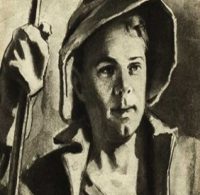 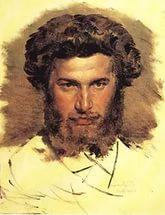 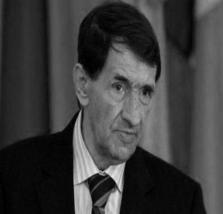 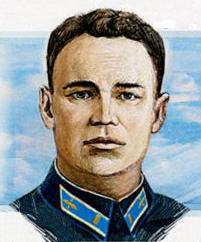     М.Мазай- видатний сталевар. А. Куінджи – маріуполець-живописець. В.Бойко –  прославлена людина міста, яка багато зробила для металургів і мешканців Маріуполя. Г. Бахчиванджи – будував і працював на заводі імені Ілліча, а потім став льотчиком і прославився в роки Вітчизняної війни.Бесіда-  Хто знає, що влітку відбувалося в Бразилії?- Яких ви знаєте олімпійців нашої країни?- А хто знає маріупольських олімпійців?Розповідь  класного фізорга.( На дошці портрети  олімпійців)  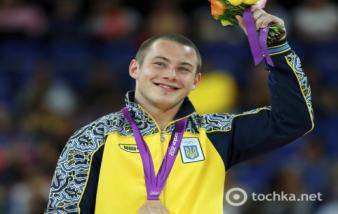  23- річний Ігор Радівілов –гімнаст. Його ім’ям названий елемент у спортивній гимнастиці. 32-річний  Олександр  Чернецький - український борець 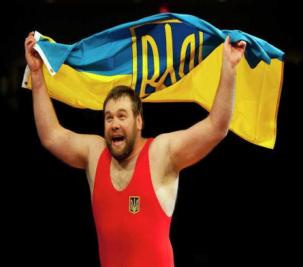   греко-римського стилю  , призер чемпіонатів  світу  і Європи .                                       Третім маріупольцем, підкоряючим Ріо, став легкоатлет Олександр Сітковський.  38-річний   бігун на довгій  дистанцїї – марафоні.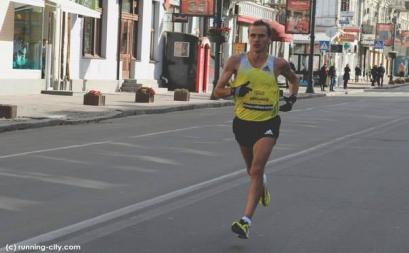 III. Закріплення матеріалу.Учитель.  Ми з вами пригадали невеличку  кількість людей, які прославили наше місто. Їх набагато більше. Серед них є і діти. Зараз ми з вами подивимось деякі роботи юних художників, присвячених Дню міста Маріуполя.А коли ми відзначаємо це свято? ( 18.09.2016)А хто знає, скільки років нашому місту? (238р)1. Презентація «Маріуполь очами дітей».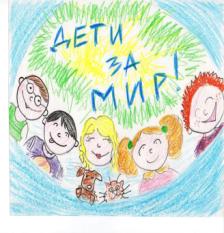 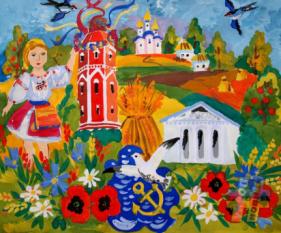 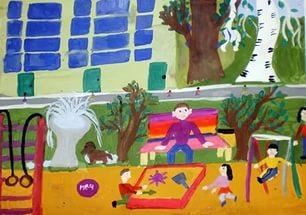 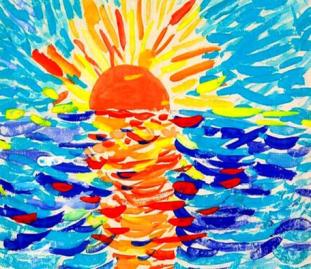 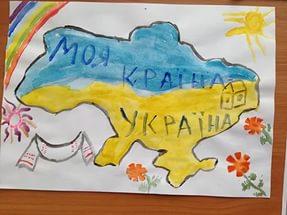 Учитель.  Зараз ви виконаєте цікаве завдання, розв’яжете кросворд, у якому дасте відповіді на питання , які обговорювалися на уроці.  Працюємо в парах.( На кожній парті лежить сітка кросворду. Кросворд.1. Звідкіля ці слова « Ще  не вмерла України, ні слава, ні воля…»?2. Яке прізвище видатного маріупольського сталевара?3.Яка країна  в цьому році приймала наших олімпійців?4. Який основний Закон України?5. Як називається наша Батьківщина?6. На якому символі ми бачимо синій  і жовтий кольори?7. Перша назва нашого міста.8.Яке прізвище маріупольського олімпійця-гімнаста?9. Назвіть річку, яка протікає через наше місто?(Гімн. Мазай. Бразилія. Конституція. Україна. Прапор.  Павловськ. Радівілов. Кальміус.)У кого у вертикальному  стовпчику з’явилось слово Маріуполь?Так. Кросворд розв’язано правильно.IV. Підсумок уроку1. Моє бачення майбутнього мого міста.     Гра «Закінчи речення»Любити свій рідний край означає...Я можу зробити для рідного міста...Я маю право...Моїми обов’язками є...Учитель.  (Звучить  вибрана вчителем  українська пісня)             Щасливі ми, що народилися і живемо на такій чудовій, багатій, мальовничій землі. Тут жили наші прадіди, тут живемо ми з Вами. Зачувши рідне слово, ми хвилюємось і де б не були, відчуваємо поклик рідної землі.У рідному краї серце співає!      А щоб всі ваші мрії здійснилися, вам даю «Пам’ятку  маленькому українцю»,  яку ви дома вклеїте в щоденники.  Пам’ятка маленькому  українцюБудь свідомим громадянином України. Пишайся тим, що ти українець.Поважай і люби свій народ, свою землю, історію й культуру.Дорожи українською національною символікою. Вивчи напам’ять Гімн України і гідно його виконуй.Шануй пам'ять своїх предків і тих, хто поліг у боротьбі за волю України.Люби свою родину, своїх братів, сестер, поважай старших.Підтримуй українські звичаї та традиції, бери участь у національних святах.7. Гідно поводься в громадських місцях, на вулиці. Не забувай, що ти – представник української нації.8. Виховуй себе освіченим, культурним,  творчим, добрим і сильним.9. Спілкуйся українською мовою, борися за її чистоту.10. Поважай культуру, звичаї й мову інших народів.ДОДАТКИ1. Мультфільм                      https://www.youtube.com/watch?v=sCkbw0sMMZw123456789